Institut Spécialisé en Tourisme et Hôtellerie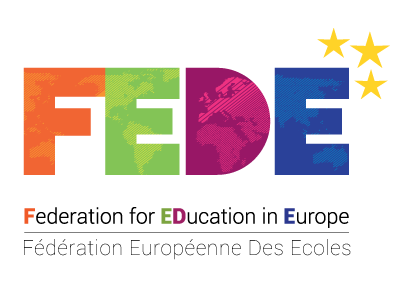 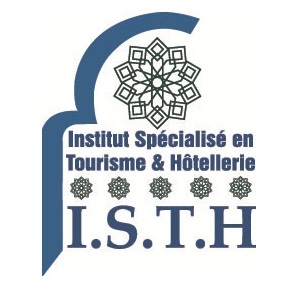 Ecole de formation professionnelle Privée - Autorisation N° 5/01/7/2004
Adresse : 5 Av Ibn khatib (V.N) Fès, Maroc ; Tél : +212 (0) 535731016 ; 
www.isthmaroc.com THESE PROFESSIONNELLE MASTER EUROPEEN EN
MANAGEMENT DIGITAL  
- Première Année -Sous le thème :Elaboré par :  xxxxxxxxxxxxxxxxxxxN° d’examen :  xxxxxxxxxxxxxxxxxxxEncadré par:  xxxxxxxxxxxxxxxxxxxAnnée de formation : 2020-2021xxxxxxxxxxxxxxxxxxxxxxxxxxxxxxxxxxxxxxxxxxxxxxxxxxxxxxxxxxxxxxxxxxxxxxxxxxxxxxxxxxxxxxxxxxxxxx